2018年3月度　つぎ夢研究会定例会議事録2018年3月25日（日）17：30～20：10司会：柴田副会長■高久会長のご挨拶■会計係からの連絡事項■初参加の方の1分自己紹介■強みプレゼンリレー①：弓桁先生■強みプレゼンリレー②：酒井先生■強みプレゼンリレー③：柴田先生■神奈川県中小企業診断士協会からのお知らせ：牧口会長■プロジェクト報告「商工会発達支援計画プロジェクト」■つぎ夢のご紹介とその他（高久先生の人物像）：高久先生■2018年度つぎ夢研究会　各係担当者決定　（敬称略）次回日程　2018年5月27日（日）17：30～以　上・新入会員、募集。商工会発達支援事業等、高久先生が受託、つぎ夢研究会で取り組む案件も多数あり。会員同士切磋琢磨出来る場でもある。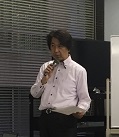 新規入会の方は入会金、年会費、既存の方は継続で年会費をお支払いください。入会金1,000円〈初回見学無料〉、年会費1,000円。14名の方に自己紹介いただく。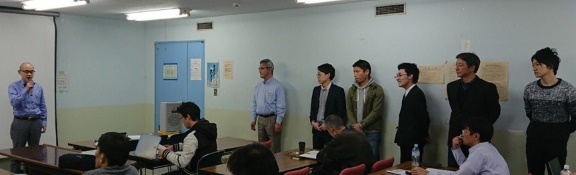 【内容】・出身は静岡県、大学から上京、大手銀行勤務。・主に顧客のリスク分析とアドバイザリー業務に従事。・業務で培った銀行側の思考力、リスクに対する定量的な考察力が強み。・また社会人大学院生として異なる分野や既存の理論を融合、新しく物事を追求する力や実務的学術的な思考力が得られた。・地元静岡では「季刊清水」への寄稿や三保海岸ウォーキングゴミ拾い活動、静岡マラソンへの参加。・地域密着の精神と東京を知っている田舎者というのも強み。・次回プレゼンターは守住さん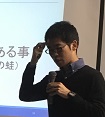 【内容】・大手メーカーに30年勤務後、退職。昨年12月に診断士として独立開業。・材料部品製造業において原価管理等、製造現場のあらゆる業務からPL作成分析等、経営管理まで幅広く携わって来たことで製造現場(工場)の診断が得意分野。・退職後は診断士、FP、産業カウンセラー等の資格取得を通じ、経営者との向き合い方や傾聴する力を磨いてきた。・独立した現在、フリーランスの難しさも経験、「やらない事を決める」、「うまくいった支援内容のメニュー化」に取り組む。・今後は過去の経験を活かして「工場好きの経営支援のプロ」を目指している。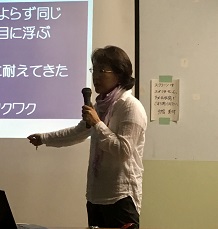 【内容】・小学生時代は神田神保町で過ごし、中学～大学生までは東京都日野市、就職後は神奈川県横須賀市、結婚後は横浜市南区、磯子区に暮らす(松山市、松本市に単身赴任も経験)・小学生時代は映画鑑賞や昆虫採集、中学～高校時代はバレーボール、登山、ブラスバンド、大学時代は量子力学、物理化学に興味を持つ。・仕事では金属セラミック、エネルギー技術の分野に携わる。・強みはものづくり(金属、電気電子)、用途開拓、販路開拓・今後、食品加工分野にも領域を広げて行きたい。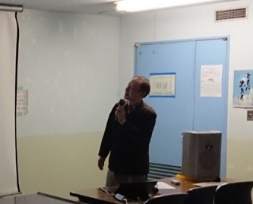 ・4月8日(日)神奈川県スプリングシンポジウム開催のお知らせ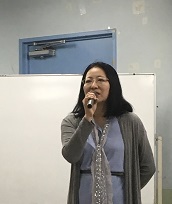 ・「高齢者支援ビジネス調査活動報告」ご報告：桂川先生　11/3のアンケート調査結果の基づき、高齢者の潜在的ニーズを発掘し市場性・収益性・実現可能性を考慮した上で提言を纏めた。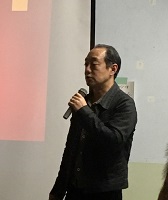 ・「着地型観光事業」ご報告：小林先生、小幡先生　オートキャンプ場の外部環境調査、同地区の内部環境調査を基に候補地を選定、　キャンプ場ビジネスモデルを提案。・「着地型観光事業」ご報告：小林先生、小幡先生　オートキャンプ場の外部環境調査、同地区の内部環境調査を基に候補地を選定、　キャンプ場ビジネスモデルを提案。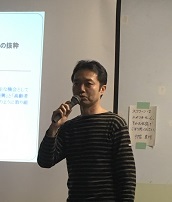 ・つぎ夢研究会のご紹介・シェアオフィス「ことKAMA.」NHK取材の様子・新入会員は「ひよこ狩りに気をつけろ！」・高久先生ご自身のご紹介（診断士になるキッカケや現在の診断士ご活動状況など）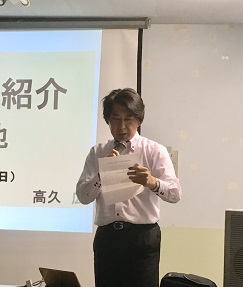 ・副会長：中野、宮、広瀬・会場係：田中、山本、渡辺、村松、日下部・会計係：岩本、神田、池沢・書記係：松田、大石・WEB係：田代、奥村・宴会係：小石川、寺岡、中島